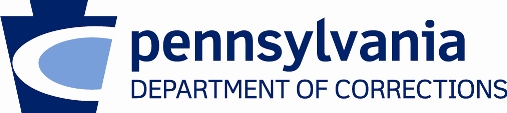 NEWS FOR IMMEDIATE RELEASE
April 23, 2018SCI Huntingdon Reports Inmate DeathHuntingdon, PA – State Correctional Institution at Huntingdon Superintendent Kevin Kauffman reports the death of an inmate.At 4:56 p.m. on April 20, 2018, corrections officers discovered inmate Steven Fauntleroy, 44, hanging in his cell during a routine check of his housing unit. The officers provided immediate emergency first aid until facility medical personnel arrived. Inmate Fauntleroy was transferred to J. C. Blair Memorial Hospital in Huntingdon by local ambulance personnel. He was pronounced dead at 5:26 p.m., on April 20, 2018, by a doctor at the hospital. Pennsylvania’s State Police Barracks at Huntingdon will conduct an investigation. The official cause of death will be determined by the Huntingdon County Coroner’s Office. Fauntleroy was serving 18 years to 40 years for a predominant offense of third degree murder on a Philadelphia County conviction, effective March 19, 2007. He had been at SCI Huntingdon since June 18, 2007. Facility staff has notified the inmate’s next-of-kin.MEDIA CONTACT: Connie Green, 814-643-2400# # #